от 20.04.2021 г.ПРОТОКОЛПодведения итогов смотра-конкурса на звание «Лучший уполномоченный по охране труда» ОППО АО «АНХК» Нефтегазстройпрофсоюза России за I квартал 2021 года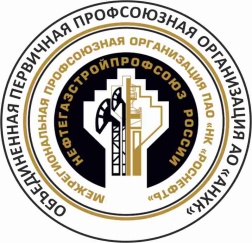 ОБЪЕДИНЕННАЯ ПЕРВИЧНАЯ ПРОФСОЮЗНАЯ ОРГАНИЗАЦИЯ АКЦИОНЕРНОГО ОБЩЕСТВА «АНГАРСКАЯ НЕФТЕХИМИЧЕСКАЯ КОМПАНИЯ»ОБЩЕРОССИЙСКОГО ПРОФЕССИОНАЛЬНОГО СОЮЗА РАБОТНИКОВ НЕФТЯНОЙ, ГАЗОВОЙ ОТРАСЛЕЙ ПРОМЫШЛЕННОСТИ И СТРОИТЕЛЬСТВА №Ф.И.ОПроизводство (структурное подразделение),цехПоказателиПоказателиПоказателиПоказателиПоказатели№Ф.И.ОПроизводство (структурное подразделение),цехКоличество баллов по оформленным представлениям (кол-во х 5 =б)Количество баллов по поданным предложениям в представлениях (кол-во  =б)Сумма балловИтоговое местоПримечание12345678Долгов Владимир ВасильевичТП Цех 1 7502771027IЮрьев Юрий ЮрьевичБГЭ225450675IIАнтохина Елена ЮрьевнаПНХ215450665IIШаура Максим ПетровичБГЭ220336556IIIБолотов Дмитрий АлександровичБГЭ195320515IIIЩипец Сергей СергеевичПМ95342437IIIУсатенко Богдан МихайловичНПП165239404IVИсаев Александр ЛеонидовичПНХ15373388IVЧерный Алексей СергеевичПМ60149209IVТемнова Елена АнатольевнаВСМЗ60118178IVРомановский Андрей АлександровичНПП10121131Бочков Михаил ЮрьевичТП цех 1652691Кликунов Алексей Владимирович БГЭ404585Крижановский Игорь СергеевичНПП255580Комогорцев Юрий ВладимировичВСМЗ253459Твердохлебов А АБГЭ251843Шимкуносова Юлия ЮрьевнаИЦ-УКК251338Бочкарёв Антон Сергеевич МЛ151631Ходзинская Ирина АнатольевнаКИП и А101323Бражников Александр АнатольевичСЭНО10919Романович Екатерина НиколаевнаИЦ-УКК538Огнёв Иван ЛеонидовичТПцех 2527